Руководителям муниципальных органовуправления образованиемО локальных актах образовательных организаций и их размещении на официальных сайтах образовательных организацийУважаемые коллеги!С целью предупреждения нарушений образовательными организациями действующего законодательства Российской Федерации в сфере образования, устранения причин, факторов и условий, способствующих нарушениям и с учетом результатов проведенных проверок министерство образования и науки Калужской области (далее - министерство) направляет информационно-методическое письмо «О локальных актах образовательных организаций и их размещении на официальных сайтах образовательных организаций».В соответствии с Федеральным законом от 29.12.2012 № 273-ФЗ «Об образовании в Российской Федерации» (далее – закон «Об образовании в Российской Федерации») образовательные организации разрабатывают и утверждают следующие локальные нормативные акты.В соответствии с частью 2 статьи 30 закона «Об образовании в Российской Федерации» образовательная организация принимает локальный нормативный акт, регламентирующий правила приема в образовательную организацию.В соответствии с частью 5 статьи 55 закона «Об образовании в Российской Федерации» образовательная организация определяет локальным нормативным актом условия приема на обучение по дополнительным образовательным программам, а также на места с оплатой стоимости обучения физическими и (или) юридическими лицами.В соответствии с частью 2 статьи 30 закона «Об образовании в Российской Федерации» образовательная организация принимает локальный нормативный акт, регламентирующий режим занятий обучающихся. В соответствии пунктом 1 части 3 статьи 28 закона «Об образовании в Российской Федерации» образовательная организация разрабатывает и принимает правила внутреннего распорядка обучающихся, правила внутреннего трудового распорядка.В соответствии с частью 7 статьи 47 закона «Об образовании в Российской Федерации» образовательная организация определяет локальным нормативным актом режим рабочего времени и времени отдыха педагогических работников организаций, осуществляющих образовательную деятельность.В соответствии с частью 2 статьи 30 закона «Об образовании в Российской Федерации», частью 1 статьи 58 закона «Об образовании в Российской Федерации» образовательная организация принимает локальный нормативный акт, регламентирующий формы, периодичность и порядок текущего контроля успеваемости и промежуточной аттестации обучающихся.В соответствии с частью 2 статьи 30 закона «Об образовании в Российской Федерации» образовательная организация принимает локальный нормативный акт, регламентирующий порядок и основания перевода, отчисления и восстановления обучающихся.В соответствии с частью 2 статьи 30 закона «Об образовании в Российской Федерации» образовательная организация принимает локальный нормативный акт, регламентирующий порядок оформления возникновения, приостановления и прекращения отношений между образовательной организацией и обучающимися и (или) родителями (законными представителями) несовершеннолетних обучающихся.В соответствии частью 5 статьи 14 закона «Об образовании в Российской Федерации» образовательная организация устанавливает локальным нормативным актом порядок получения образования на иностранном языке в соответствии с образовательной программой.В соответствии частью 6 статьи 14 закона «Об образовании в Российской Федерации» язык, языки образования определяются локальными нормативными актами образовательной организации, осуществляющей образовательную деятельность по реализуемым ею образовательным программам. В соответствии частью 5 статьи 17 закона «Об образовании в Российской Федерации» локальным нормативным актом образовательной организации определяются формы обучения по дополнительным образовательным программам и основным программам профессионального обучения, если иное не установлено законодательством Российской Федерации.В соответствии частями 2 и 4 статьи 27 закона «Об образовании в Российской Федерации» образовательная организация разрабатывает положения о структурных подразделениях образовательной организации (при наличии).В соответствии с частью 4 статьи 33 закона «Об образовании в Российской Федерации» образовательная организация предусматривает локальным нормативным актом случаи выдачи обучающимся документов, подтверждающих их обучение в организации, осуществляющей образовательную деятельность.В соответствии пунктом 3 части 1 статьи 34 закона «Об образовании в Российской Федерации» образовательная организация устанавливает локальным нормативным актом порядок обучения по индивидуальному учебному плану, в том числе ускоренного обучения, в пределах осваиваемой образовательной программы. В соответствии с пунктом 6 части 1 статьи 34 закона «Об образовании в Российской Федерации» образовательная организация устанавливает локальным нормативным актом порядок освоения наряду с учебными предметами, курсами, дисциплинами (модулями) по осваиваемой образовательной программе любых других учебных предметов, курсов, дисциплин (модулей), преподаваемых в организации, осуществляющей образовательную деятельность.В соответствии с пунктом 7 части 1 статьи 34 закона «Об образовании в Российской Федерации» образовательная организация устанавливает локальным нормативным актом порядок зачета организацией, осуществляющей образовательную деятельность, результатов освоения обучающимися учебных предметов, курсов, дисциплин (модулей), практики, дополнительных образовательных программ в других организациях, осуществляющих образовательную деятельность.В соответствии с пунктом 21 части 1 статьи 34 закона «Об образовании в Российской Федерации» образовательная организация устанавливает локальным нормативным актом порядок пользования обучающимися лечебно-оздоровительной инфраструктурой, объектами культуры и объектами спорта образовательной организации.В соответствии с пунктом 7 части 2 статьи 34 закона «Об образовании в Российской Федерации», частью 4 статьи 53 закона «Об образовании в Российской Федерации», частью 4 статьи 57 закона «Об образовании в Российской Федерации», частью 4 статьи 61 закона «Об образовании в Российской Федерации» образовательная организация предусматривает локальным нормативным актом иные права и обязанности обучающегося.В соответствии с частью 4 статьи 34 закона «Об образовании в Российской Федерации» образовательная организация устанавливает локальным нормативным актом порядок посещения обучающимися по своему выбору мероприятий, которые проводятся в организации, осуществляющей образовательную деятельность, и не предусмотрены учебным планом.В соответствии с частью 3 статьи 35 закона «Об образовании в Российской Федерации» образовательная организация устанавливает локальным нормативным актом порядок пользования учебниками и учебными пособиями обучающимися, осваивающими учебные предметы, курсы, дисциплины (модули) за пределами федеральных государственных образовательных стандартов, образовательных стандартов и (или) получающими платные образовательные услуги.В соответствии с частью 16 статьи 36 закона «Об образовании в Российской Федерации» образовательная организация локальным нормативным актом вправе устанавливать за счет средств, полученных от приносящей доход деятельности, различные виды материальной поддержки обучающихся.В соответствии с частью 1 статьи 38 закона «Об образовании в Российской Федерации» образовательная организация вправе устанавливать локальным нормативным актом (принимаемым с учетом мнения совета обучающихся, совета родителей, а также представительного органа работников этой организации и (или) обучающихся в ней (при его наличии) требования к одежде обучающихся, в том числе требования к ее общему виду, цвету, фасону, видам одежды обучающихся, знакам отличия, и правила ее ношения, если иное не установлено законом «Об образовании в Российской Федерации».В соответствии с частью 6 статьи 45 закона «Об образовании в Российской Федерации» образовательная организация устанавливает локальным нормативным актом порядок создания, организации работы, принятия решений комиссией по урегулированию споров между участниками образовательных отношений и их исполнения.В соответствии с пунктом 7, 8 части 3 статьи 47 закона «Об образовании в Российской Федерации» образовательная организация устанавливает локальным нормативным актом порядок доступа педагогических работников к информационно-телекоммуникационным сетям и базам данных, учебным и методическим материалам, музейным фондам, материально-техническим средствам обеспечения образовательной деятельности, необходимым для качественного осуществления педагогической, научной или исследовательской деятельности в организациях, осуществляющих образовательную деятельность.В соответствии с частью 6 статьи 47 закона «Об образовании в Российской Федерации» локальным нормативным актом образовательной организации определяется соотношение учебной (преподавательской) и другой педагогической работы в пределах рабочей недели или учебного года, с учетом количества часов по учебному плану, специальности и квалификации работника.В соответствии с частью 3 статьи 52 закона «Об образовании в Российской Федерации» образовательная организация устанавливает локальным нормативным актом права, обязанности и ответственность работников образовательных организаций, занимающих должности инженерно-технических, административно-хозяйственных, производственных, учебно-вспомогательных, медицинских и иных работников, осуществляющих вспомогательные функции.В соответствии с частью 5 статьи 54 закона «Об образовании в Российской Федерации» образовательная организация устанавливает локальным нормативным актом основания и порядок снижения стоимости платных образовательных услуг.В соответствии с частью 2 статьи 62 закона «Об образовании в Российской Федерации» образовательная организация определяет локальным нормативным актом порядок и условия восстановления в организации, осуществляющей образовательную деятельность, обучающегося, отчисленного по инициативе этой организации.В соответствии с Федеральным законом от 29.12.2012 № 273-ФЗ «Об образовании в Российской Федерации», Правилами размещения на официальном сайте образовательной организации в информационно-телекоммуникационной сети «Интернет» и обновления информации об образовательной организации, утвержденными Постановлением Правительства РФ от 10.07.2013 № 582, Требованиями к структуре официального сайта образовательной организации в информационно-телекоммуникационной сети «Интернет» и формату представления на нем информации, утвержденными приказом Рособрнадзора от 29.05.2014 № 785, на официальном сайте образовательной организации в сети «Интернет» должны быть размещены локальные нормативные акты, предусмотренные частью 2 статьи 30 Федерального закона от 29.12.2012 № 273-ФЗ «Об образовании в Российской Федерации», а именно правила приема обучающихся, режим занятий обучающихся, формы, периодичность и порядок текущего контроля успеваемости и промежуточной аттестации обучающихся, порядок и основания перевода, отчисления и восстановления обучающихся, порядок оформления возникновения, приостановления и прекращения отношений между образовательной организацией и обучающимися и (или) родителями (законными представителями) несовершеннолетних обучающихся, а также правила внутреннего распорядка обучающихся, правила внутреннего трудового распорядка, коллективный договор.На сайте образовательной организации также размещается информация, размещение, опубликование которой является обязательной в соответствии с законодательством Российской Федерации, а также по решению образовательной организации может размещаться иная информация.В соответствии с Порядком приема на обучение по образовательным программам дошкольного образования, утвержденного приказом Минобрнауки России от 08.04.2014 № 293:на основании пункта 6 - образовательная организация размещает на информационном стенде образовательной организации и на официальном сайте образовательной организации в сети Интернет распорядительный акт органа местного самоуправления муниципального района, городского округа о закреплении образовательных организаций за конкретными территориями муниципального района, городского округа, издаваемый не позднее 1 апреля текущего года и информацию о сроках приема документов.на основании пункта 9 - образовательная организация размещает примерную форму заявления о приеме в образовательную организацию на информационном стенде и на официальном сайте образовательной организации в сети Интернет.на основании пункта 17 - образовательная организация размещает распорядительный акт о зачислении ребенка в образовательную организацию в трехдневный срок после издания на официальном сайте образовательной организации в сети Интернет.В соответствии с Порядком и условиями осуществления перевода обучающихся из одной организации, осуществляющей образовательную деятельность по образовательным программам дошкольного образования, в другие организации, осуществляющие образовательную деятельность по образовательным программам соответствующих уровня и направленности, утвержденных Приказом Минобрнауки России от 28.12.2015 № 1527:на основании пункта 12 - образовательная организация в случае прекращения своей деятельности обязана уведомить родителей (законных представителей) обучающихся в письменной форме в течение пяти рабочих дней с момента издания распорядительного акта учредителя о прекращении деятельности исходной организации, а также разместить указанное уведомление на своем официальном сайте в сети Интернет.на основании пункта 13 – образовательная организация обязана уведомить учредителя, родителей (законных представителей) обучающихся в письменной форме, а также разместить уведомление о причине, влекущей за собой необходимость перевода обучающихся, на своем официальном сайте в сети Интернет:в случае аннулирования лицензии - в течение пяти рабочих дней с момента вступления в законную силу решения суда;в случае приостановления действия лицензии - в течение пяти рабочих дней с момента внесения в Реестр лицензий сведений, содержащих информацию о принятом федеральным органом исполнительной власти, осуществляющим функции по контролю и надзору в сфере образования, или органом исполнительной власти субъекта Российской Федерации, осуществляющим переданные Российской Федерацией полномочия в сфере образования, решении о приостановлении действия лицензии.В соответствии с Порядком приема граждан на обучение по образовательным программам начального общего, основного общего и среднего общего образования, утвержденного приказом Минобрнауки России от 22.01.2014 № 32:на основании пункта 8 - образовательная организация с целью проведения организованного приема граждан в первый класс размещает на информационном стенде, на официальном сайте в сети «Интернет», в средствах массовой информации (в том числе электронных) информацию о:количестве мест в первых классах не позднее 10 календарных дней с момента издания распорядительного акта о закрепленной территории;наличии свободных мест для приема детей, не проживающих на закрепленной территории, не позднее 1 июля.с пунктом 9 – образовательная организация размещает на информационном стенде и (или) на официальном сайте в сети «Интернет» примерную форму заявления о приеме в образовательную организацию. В соответствии с Порядком и условиями осуществления перевода обучающихся из одной организации, осуществляющей образовательную деятельность по образовательным программам начального общего, основного общего и среднего общего образования, в другие организации, осуществляющие образовательную деятельность по образовательным программам соответствующих уровня и направленности, утвержденных приказом Минобрнауки России от 12.03.2014 № 177:на основании пункта 13 - образовательная организация в случае прекращения своей деятельности обязана уведомить совершеннолетних обучающихся, родителей (законных представителей) несовершеннолетних обучающихся в письменной форме в течение пяти рабочих дней с момента издания распорядительного акта учредителя о прекращении деятельности образовательной организации, а также разместить указанное уведомление на своем официальном сайте в сети Интернет.на основании пункта 14 – образовательная организация обязана уведомить учредителя, совершеннолетних обучающихся или родителей (законных представителей) несовершеннолетних обучающихся в письменной форме, а также разместить уведомление о причине, влекущей за собой необходимость перевода обучающихся, на своем официальном сайте в сети Интернет:в случае аннулирования лицензии на осуществление образовательной деятельности - в течение пяти рабочих дней с момента вступления в законную силу решения суда;в случае приостановления действия лицензии - в течение пяти рабочих дней с момента внесения в Реестр лицензий сведений, содержащих информацию о принятом федеральным органом исполнительной власти, осуществляющим функции по контролю и надзору в сфере образования, или органом исполнительной власти субъекта Российской Федерации, осуществляющим переданные Российской Федерацией полномочия в сфере образования, решении о приостановлении действия лицензии на осуществление образовательной деятельности;в случае лишения исходной организации государственной аккредитации полностью или по соответствующей образовательной программе, а также приостановления действия государственной аккредитации полностью или в отношении отдельных уровней образования - в течение пяти рабочих дней с момента внесения в Реестр организаций, осуществляющих образовательную деятельность по имеющим государственную аккредитацию образовательным программам, сведений, содержащих информацию о принятом федеральным органом исполнительной власти, осуществляющим функции по контролю и надзору в сфере образования, или органом исполнительной власти субъекта Российской Федерации, осуществляющим переданные Российской Федерацией полномочия в сфере образования (далее - аккредитационные органы), решении о лишении исходной организации государственной аккредитации полностью или по соответствующей образовательной программе или о приостановлении действия государственной аккредитации полностью или в отношении отдельных уровней образования;в случае если до истечения срока действия государственной аккредитации по соответствующей образовательной программе осталось менее 105 дней и у исходной организации отсутствует полученное от аккредитационного органа уведомление о приеме заявления о государственной аккредитации по соответствующей образовательной программе и прилагаемых к нему документов к рассмотрению по существу - в течение пяти рабочих дней с момента наступления указанного случая;в случае отказа аккредитационного органа исходной организации в государственной аккредитации по соответствующей образовательной программе, если срок действия государственной аккредитации по соответствующей образовательной программе истек, - в течение пяти рабочих дней с момента внесения в Реестр организаций, осуществляющих образовательную деятельность по имеющим государственную аккредитацию образовательным программам, сведений, содержащих информацию об издании акта аккредитационного органа об отказе исходной организации в государственной аккредитации по соответствующей образовательной программе.В соответствии с пунктом 8 Порядка проведения самообследования образовательной организацией, утвержденного Приказом Минобрнауки России от 14.06.2013 № 462, отчеты самообследования образовательных организаций размещаются организациями дополнительного образования в информационно-телекоммуникационных сетях, в том числе на официальном сайте организации в сети «Интернет», и направляются учредителю не позднее 20 апреля текущего года, а общеобразовательными организациями и дошкольными образовательными организациями - не позднее 1 сентября текущего года.Министерство обращает внимание муниципальных органов управления образованием на необходимость соблюдения законодательства и с целью недопущения нарушений законодательства Российской Федерации в сфере образования, а также принятия мер предупредительного и профилактического характера, направленного на недопущения и (или) ликвидацию последствий нарушений, допущенных должностными лицами образовательных организаций, предлагает довести представленную информацию до сведения администрации образовательных организаций.Министр                                                                                                                    А.С. АникеевИ.В. Решеткова8(4842) 719362СОГЛАСОВАНО:Начальник управления регламентацииобразовательной деятельности                                                                        В.В. ТылкинКАЛУЖСКАЯ ОБЛАСТЬКАЛУЖСКАЯ ОБЛАСТЬКАЛУЖСКАЯ ОБЛАСТЬКАЛУЖСКАЯ ОБЛАСТЬКАЛУЖСКАЯ ОБЛАСТЬКАЛУЖСКАЯ ОБЛАСТЬ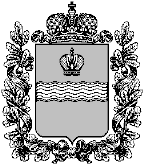 МИНИСТЕРСТВООБРАЗОВАНИЯ И НАУКИМИНИСТЕРСТВООБРАЗОВАНИЯ И НАУКИМИНИСТЕРСТВООБРАЗОВАНИЯ И НАУКИМИНИСТЕРСТВООБРАЗОВАНИЯ И НАУКИМИНИСТЕРСТВООБРАЗОВАНИЯ И НАУКИМИНИСТЕРСТВООБРАЗОВАНИЯ И НАУКИул. Пролетарская, д. 111, г. Калуга, 248016тел.:  8 (4842) 719-302факс: 8 (4842) 719-342E-mail: minobr@adm.kaluga.ruул. Пролетарская, д. 111, г. Калуга, 248016тел.:  8 (4842) 719-302факс: 8 (4842) 719-342E-mail: minobr@adm.kaluga.ruул. Пролетарская, д. 111, г. Калуга, 248016тел.:  8 (4842) 719-302факс: 8 (4842) 719-342E-mail: minobr@adm.kaluga.ruул. Пролетарская, д. 111, г. Калуга, 248016тел.:  8 (4842) 719-302факс: 8 (4842) 719-342E-mail: minobr@adm.kaluga.ruул. Пролетарская, д. 111, г. Калуга, 248016тел.:  8 (4842) 719-302факс: 8 (4842) 719-342E-mail: minobr@adm.kaluga.ruул. Пролетарская, д. 111, г. Калуга, 248016тел.:  8 (4842) 719-302факс: 8 (4842) 719-342E-mail: minobr@adm.kaluga.ruот  №